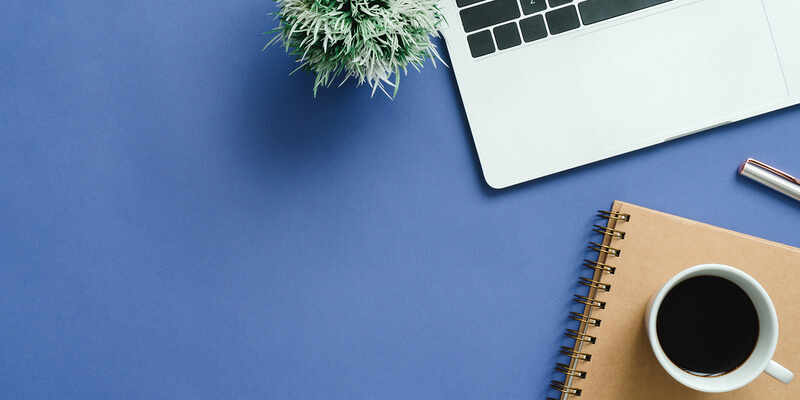 简介通过短短几个字，确定并解决问题和建议的解决方案。可专注于常见的困境、新趋势、不断变化的技术、行业比较、新品上市等。你建议如何解决这个问题，你有什么建议？解决方案是基于对问题和潜在解决方案的全面检查。在撰写白皮书时，一定要考虑到受众的情况。受众是谁，你想要传达什么？是针对业内专家，还面向商业受众的投资推介？这将有助于你为文章设定基调和正确的措辞。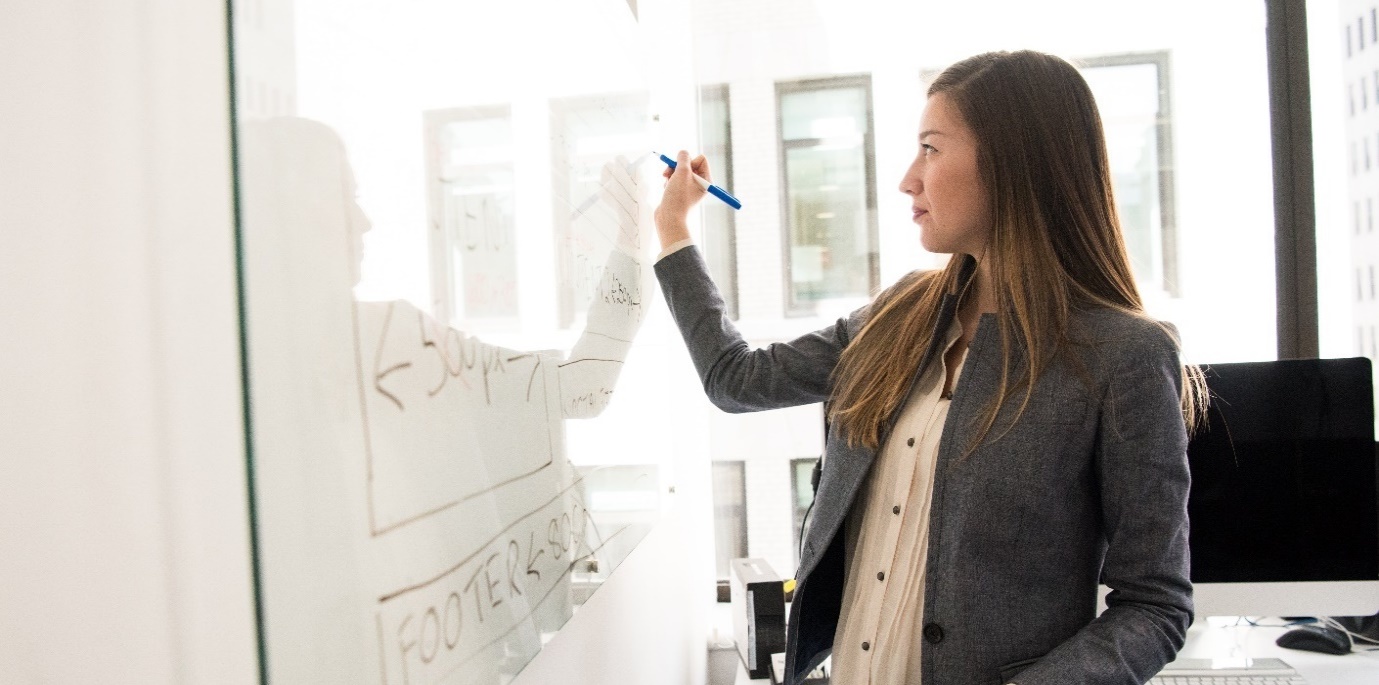 产品/服务/方法描述用于获取数据的方法和人口统计特征。为什么选择所执行的研究策略？该策略将如何传达你所涉及的主题？主要发现主要发现 1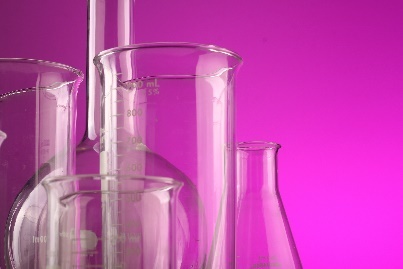 研究和参数[若要将照片替换为自己的照片，只需将其删除，然后在“插入”选项卡上，单击“图片”。]主要发现 2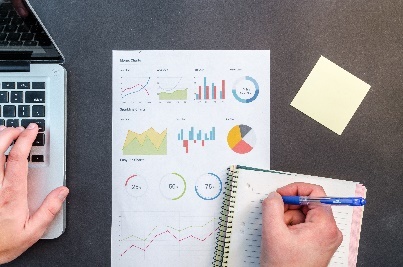 研究和参数主要发现 3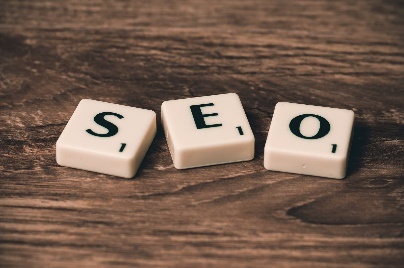 研究和参数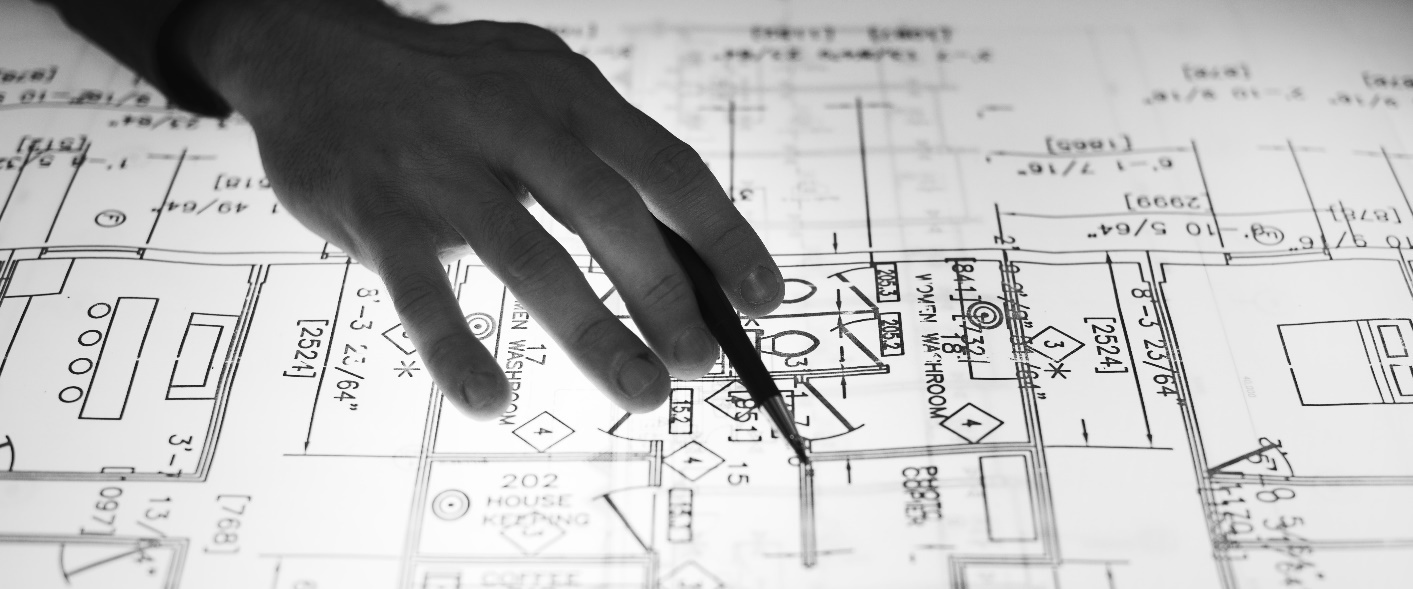 可视数据插入任何数据表/图表/图形/信息图形等。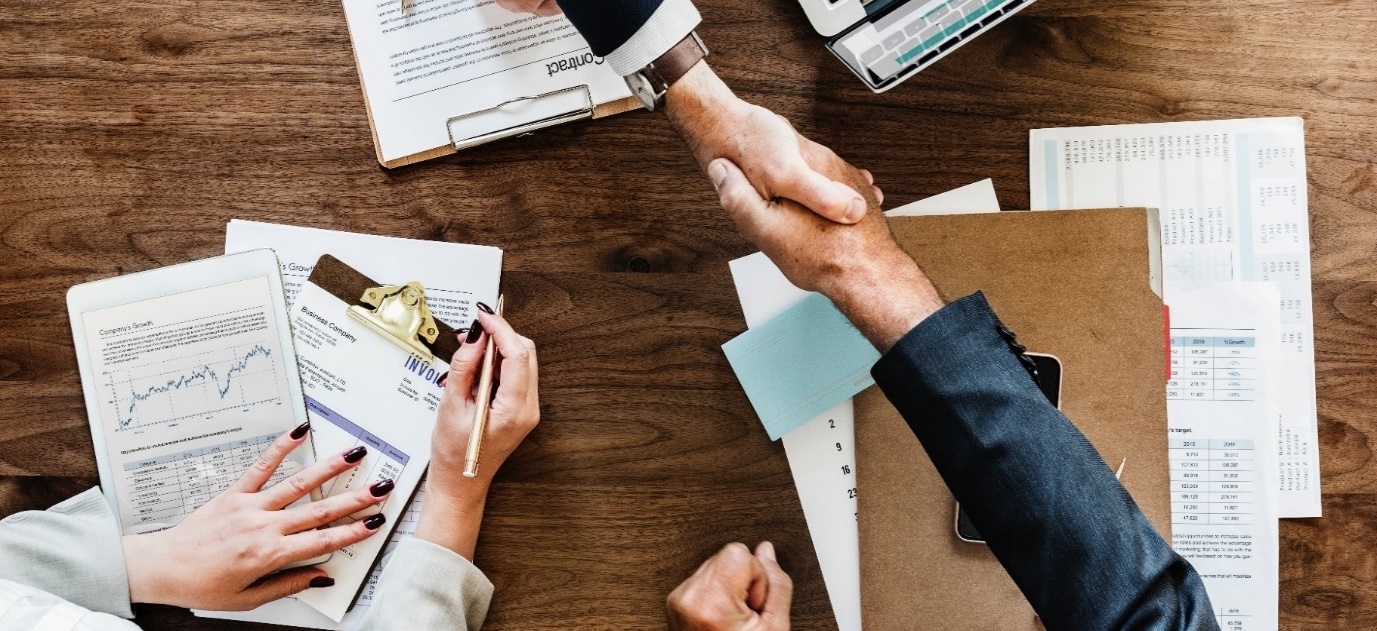 结论现在总结一下。你的结论是什么？如何将所有信息整合到一起，形成哪怕是最繁忙的 CEO 也想要阅读的内容？关键要点有哪些？你的产品/服务/方法如何独特地解决你的研究提出的问题？关键要点要点 1要点 2要点 3